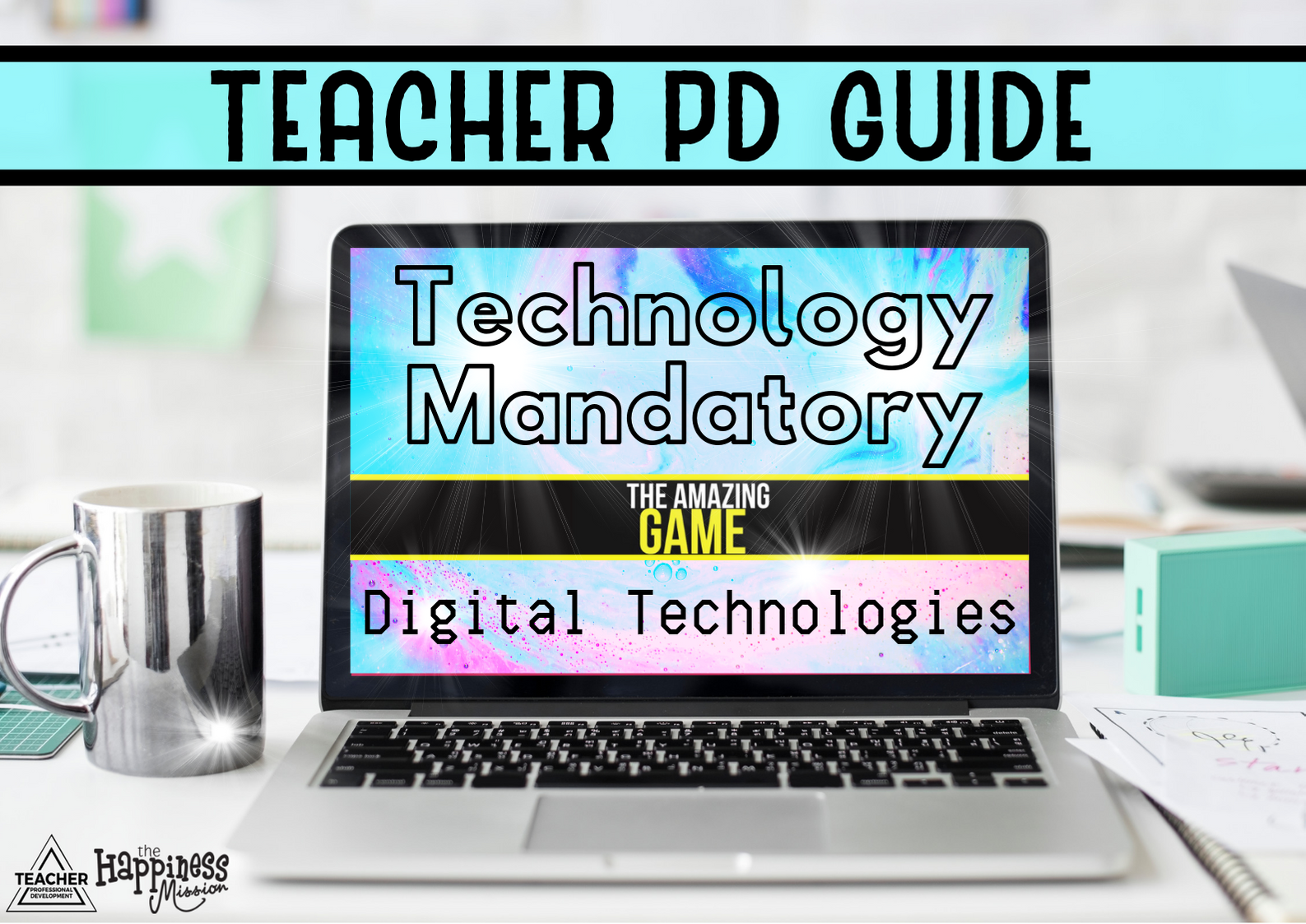 Welcome to Technology MandatoryDigital TechnologiesWe hope you have an amazing day here with us and walk away feeling as though you have gained a great deal of value from this course.This course contributes to 5.0 hours of NESA Registered Teacher Professional Development. It addresses standards 2.1.2 and 6.2.2 at Proficient Teacher accreditation level in NSW, Australia. Please don’t forget to sign the attendance sheet and add your Teacher Accreditation Number so we can provide this information to NESA. The feedback forms you fill in go to NESA too. Please ensure you clearly print your names on them as well. You will also receive a certificate of completion at the end of the day.We know how difficult it is to get time off school; the organisation required as well as the lesson planning and we are so grateful you could make it here today. We want it to be not just a professional development experience but also a chance to network with likeminded teachers. Here are some links that you’ll need. Feel free to join our community on Facebook:  https://www.facebook.com/groups/FoodTechnologyTeachers/  App Lab:https://code.org/educate/applabAssignment 2 Example (Google Slides):https://docs.google.com/presentation/d/1MHbB6Gz99zSOTZk8sxzUMF5fvu0z3B7rGXsYHDhytu8/edit?usp=sharingWe wholeheartedly appreciate your attendance and hope we can stay in contact after the course.With kindness and gratitude,Carly, Tresne and LouTeacher Professional Development  info@tpd.edu.auDigital Technologies Indicative Hours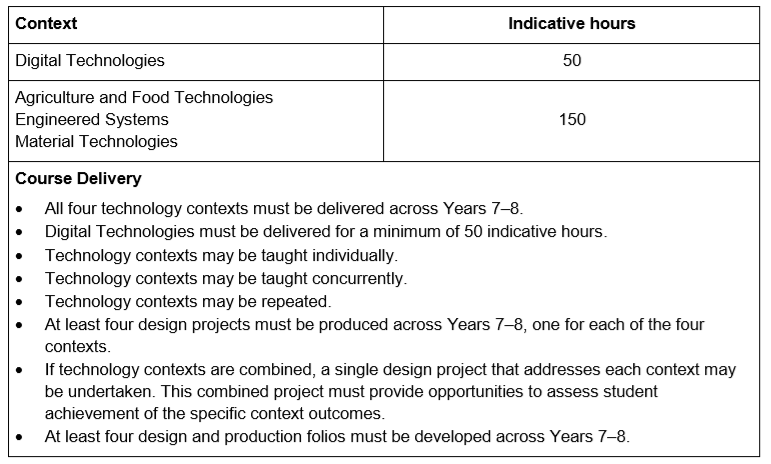 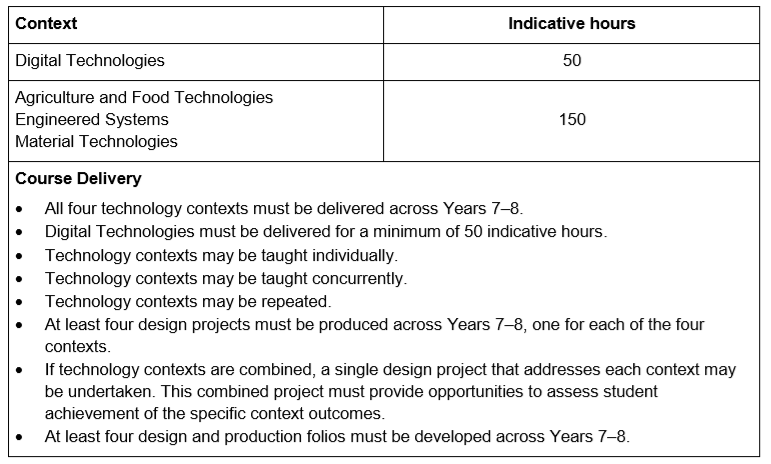 In this course we will be looking at the prospect of teaching the Digital Technologies content over a semester (20 weeks/2 terms). However, you may choose to split the course amongst the other context areas in Technology Mandatory.If we split the indicative hours for Digital Technologies across a semester (20 weeks/2 terms) we can adequately cover requirements. Many schools will wish to do combined units, for example Digital Technologies and Materials Technologies or run a term (approx.25 hours) of Digital Technologies and split the remaining 25 hours amongst other subjects in Technology Mandatory.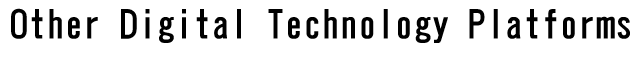 MIT AppInventorIs an online app creation platform first developed by Google and maintained by MIT.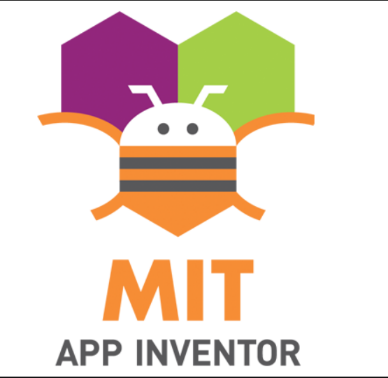 Swift PlaygroundsSwift Playgrounds (for iPad) starts out like a puzzle game where players have to figure out how to enter and test code until they find the right solution. The code they learn to use is in Apple's Swift language, which real developers use to create iOS apps. 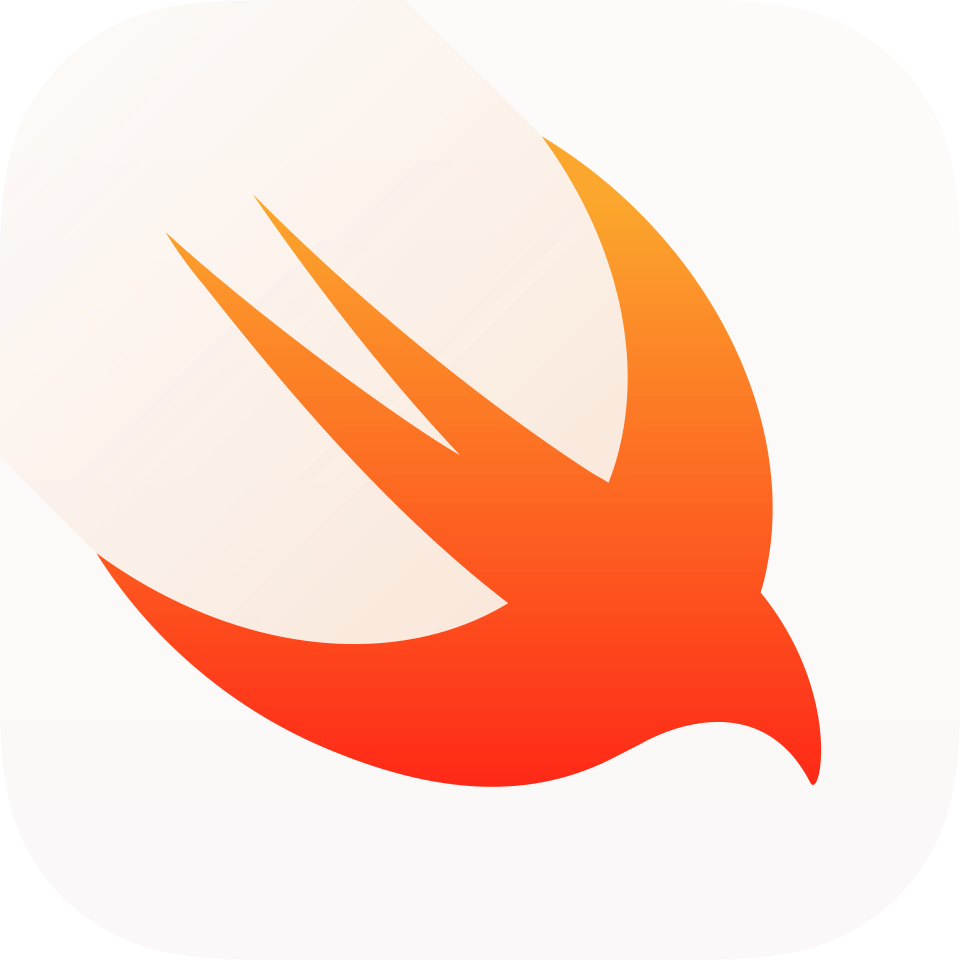 ThunkableThunkable is an app making website. It is created by just drag and drop interface without any coding.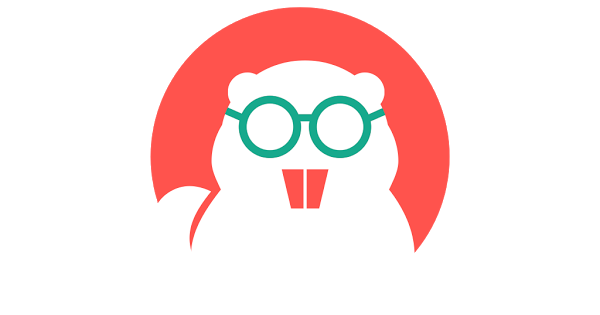 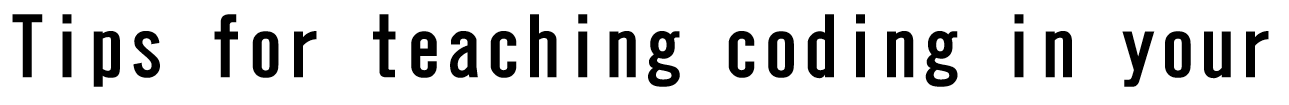 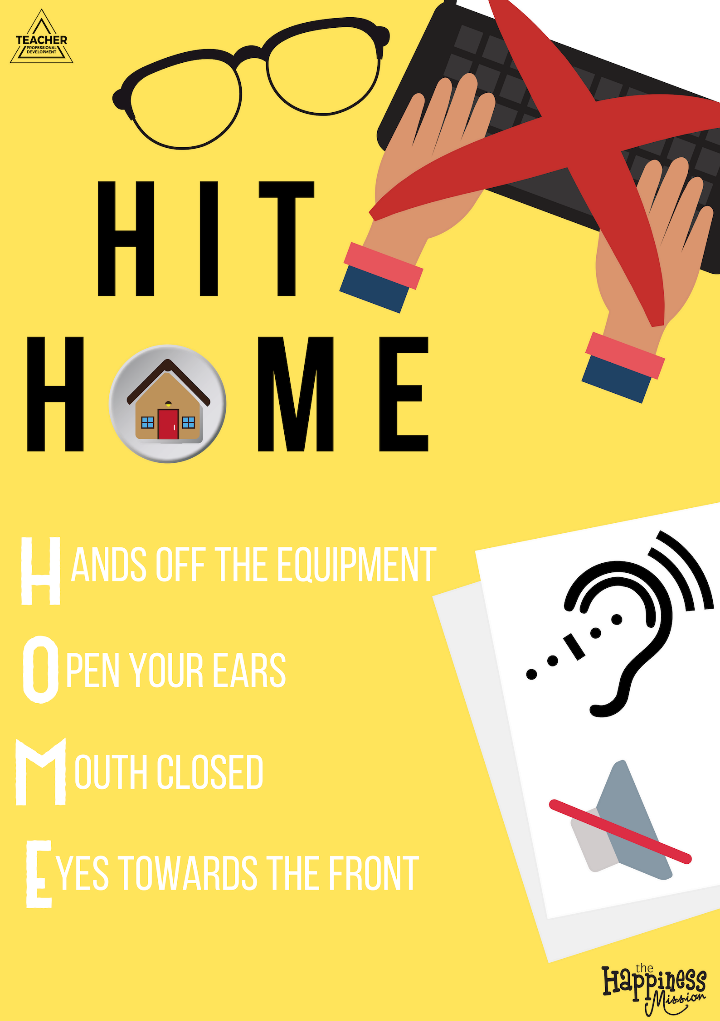 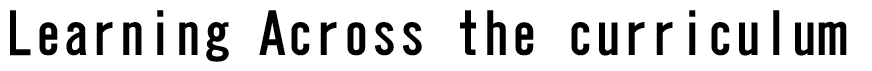 Cross-Curriculum Priorities: 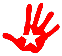 Aboriginal and Torres Strait Islander histories and cultures 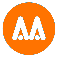 Asia and Australia’s engagement with Asia  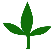 Sustainability  General Capabilities: Critical and creative thinking  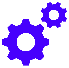 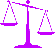 Ethical understanding  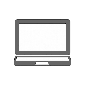 Information and communication technology capability   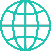 Intercultural understanding   Literacy   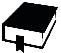 Numeracy  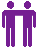 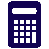 Personal and social capability  Identified Important Learning: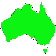 Civics and citizenship   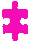 Difference and diversity   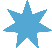 Work and enterprise  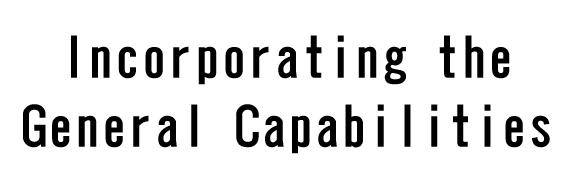 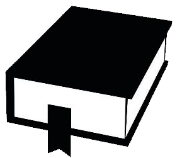 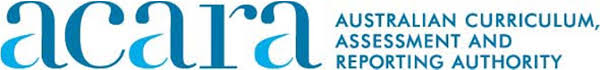 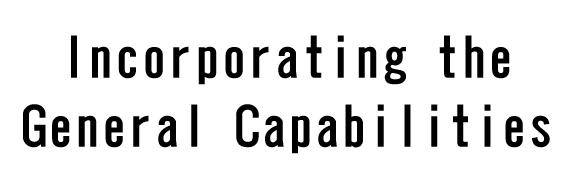 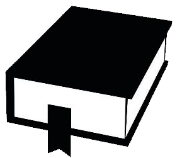 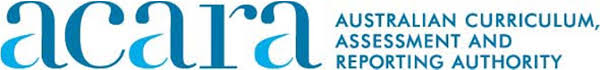 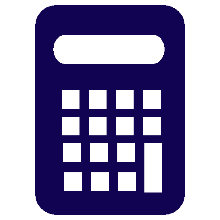 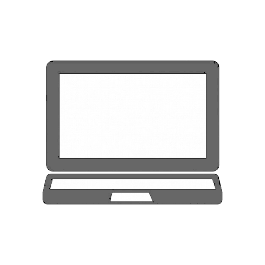 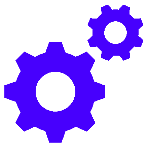 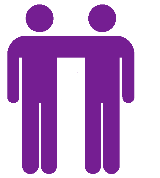 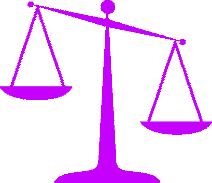 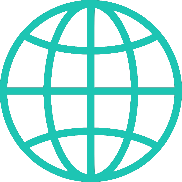 https://www.australiancurriculum.edu.au/f-10-curriculum/cross-curriculum-priorities/aboriginal-and-torres-strait-islander-histories-and-cultures/ Learning Area Statement: Technologies Aboriginal and Torres Strait Islander histories and cultures              Students will identify the interconnectedness between technologies and Identity, People, Culture and Country/Place. They will explore, understand and analyse how this intrinsic link guides Aboriginal and Torres Strait Islander Peoples in sustaining environments, histories, cultures and identities through / by creating appropriate and sustainable solutions.Asia and Australia’s engagement with Asia   		(not included in Digital Technologies specific dot points)Students are able to explore traditional, contemporary and emerging technological achievements in the countries of the Asia region. They investigate the contributions that Australia has made and is making to create products and services that meet a range of needs in the Asia region and can examine the contributions that peoples of the Asia region have made and continue to make to global technological advances. Students explore Australia’s rich and ongoing engagement with the peoples and countries of Asia to create appropriate and sustainable products and services that meet personal, community, national, regional and global needs and reflect intercultural, creative and critical thinking.Sustainability  Technologies enables consideration of preferred futures. When students identify and critique a problem, need or opportunity; generate ideas and concepts; and create solutions, they give prime consideration to sustainability by anticipating and balancing economic, environmental and social impacts. The curriculum focuses on the knowledge, understanding and skills necessary to design for effective sustainability action taking into account issues such as resource depletion and climate change. The learning area gives students opportunities to explore their own and competing viewpoints, values and interests. Understanding systems enables students to work with complexity, uncertainty and risk; make connections between disparate ideas and concepts; self-critique; and propose creative solutions that enhance sustainability. Students reflect on past and current practices and assess new and emerging technologies from a sustainability perspective.PositivesNegativesIt was set up as part of the Hour of Code effort, so it can make a great introduction for students to coding.Resources also include concept cards and maker cards which can be printed to assist students.Drag and drop interface.Quickly opens in any web browser.Free.Apps created only run through android mobile devices.Block based coding environment which does not allow you to meet the general purpose programming language dot point.PositivesNegativesColourful and intuitive interface.Flexible and diverse challenges.No internet access required after downloading the app.Step by step lessons and puzzles available to build coding knowledge and skills.Can build in other programs.Build from a blank project and try out different coding concepts.Free.Can only be used on the iPad.Block based coding environment which does not allow you to meet the general purpose programming language dot point.PositivesNegativesBuilds IOS and Android Apps.Simple, easy to use interface.Free.Published Apps can be uploaded to IOS or Google Play store.No coding involved.Block based coding environment which does not allow you to meet the general purpose programming language dot point.Sub-elementLevel 5 Typically, by the end of Year 8, students:Activity in the UnitNavigate, read and view learning area textsNavigate, read and view a variety of challenging subject-specific texts with a wide range of graphic representationsTube map challengeAustralian Bureau of statistics (ABS), train timetables, Bureau of Meteorology (BoM)Assessment task 1: Planning Questions What is IS? PowerPointListen and respond to learning area textsListen to extended spoken and audio texts, respond to and interpret stated and implied meanings, and evaluate information and ideasBinary VideosTCP/IP Activity (Data Dash)What is IS? PowerPointInterpret and analyse learning area textsInterpret and evaluate information, identify main ideas and supporting evidence, and analyse different perspectives using comprehension strategiesGeek SpeakUnpacking the world of literacyThe English language starterEvaluate that App Hardware GlobetrotterCompose spoken, written, visual and multimodal learning area textsCompose and edit longer sustained learning area textsBinary explanationAssignment 1Assignment 2Use language to interact with othersUse pair, group and class discussions and formal and informal debates as learning tools to explore ideas, test possibilities, compare solutions, rehearse ideas and arguments in preparation for creating textsHardware GlobetrotterAre you stuck?UX (User Experience)Tube Map ChallengeTraveloggedDeliver presentationsPlan, research, rehearse and deliver presentations on learning area topics, sequencing selected content and multimodal elements for accuracy and their impact on the audienceAssignment 2: Elevator Pitch Extension: App launch videoUse knowledge of text cohesionUse knowledge of word functions to make connections in textsUnpacking the World of LiteracyGeek SpeakDigital Technology Terminology Poster PackUse knowledge of sentence structuresControl a range of simple, compound and complex sentence structures to record, explain, question, argue, describe and link ideas, evidence and conclusionsLeading Digital Technology ProfessionalsViral WebBinary explanationNarrative literacy task: TCP/IPExpress opinion and point of viewUse language to evaluate an object, action or text, and language that is designed to persuade the reader/viewerEvaluate that AppAssignment 2Testing & EvaluatingUI (User Interface)Understand learning area vocabularyUse a wide range of new specialist and topic vocabulary to contribute to the specificity, authority and abstraction of textsDigital Technology Terminology PackGeek SpeakBranching, Boolean, Iteration, Variables, If/Else StatementUse spelling knowledgeSpell specialist topic words and use knowledge of word origins, base words, prefixes and suffixes and unusual letter combinations to spell correctlyAssignment 1Assignment 2Expectations through out the student work booklets as well as the Get Appy design folioUnderstand how visual elements create meaningAnalyse the effects of different visual elements upon the reader/viewer, and how visual texts such as advertisements and informative texts draw on and allude to other texts to enhance meaningWireframesApp development (Canva screens)Sub-elementLevel 5 Typically, by the end of Year 8, students:Activity in the UnitUnderstand and use numbers in contextCompare, order and use positive and negative numbers to solve everyday problemsBinary BingoBinary conversion (Data Dash)Estimate and calculateSolve complex problems by estimating and calculating using efficient mental, written and digital strategiesWhat colour is this (hexadecimal identification)Use moneyIdentify and justify ‘best value for money’ decisionsTravel Account Excel DocumentPassport with PerksDetour CardsExpress Pass CardsRecognise and use patterns and relationshipsIdentify trends using number rules and relationships Tracing Algorithms in App LabAustralian Bureau of statistics (ABS) , train timetables, Bureau of Meteorology (BoM)Apply proportional reasoningSolve problems using simple percentages, ratios and ratesConversion ConfusionVisualise 2D shapes and 3D objectsVisualise, describe and apply their understanding of the features and properties of 2D shapes and 3D objects Wire frames App development (Canva)Interpret maps and diagramsCreate and interpret 2D and 3D maps, models and diagramsBranching Break Tube Map ChallengeWhac-A-Venture branching algorithmInterpret data displaysCompare, interpret and assess the effectiveness of different data displays of the same informationAssignment 2 Graph Data representationInterpret chance eventsDescribe and explain why the actual results of chance events are not always the same as expected resultsAssignment 2App Lab DesignOperate with clocks, calendars and timetablesUse 12- and 24-hour systems within a single time zone to solve time problems, and place personal and family events on an extended time scaleTube Map ChallengeSub-elementLevel 5 Typically, by the end of Year 8, students:Activity in the UnitRecognise intellectual propertyApply practices that comply with legal obligations regarding the ownership and use of digital products resourcesViral WebApp Lab DesignApply digital information security practicesIndependently apply strategies for determining the appropriate type of digital information suited to the location of storage and adequate security for online environmentsApp Lab designAssignment 1Assignment 2Apply personal security protocolsIdentify and value the rights to identity, privacy and emotional safety for themselves and others when using ICT and apply generally accepted social protocols when using ICT to collaborate with local and global communitiesEmail Phishing Scam DangerViral WebPick the scamRoadblock questionsMandy Davis Campervan copyrightIdentify the impacts of ICT in societyExplain the benefits and risks of the use of ICT for particular people in work and home environmentsSafety FirstData DashGeek SpeakDefine and plan information searchesUse a range of ICT to analyse information in terms of implicit patterns and structures as a basis to plan an information search or generationBureau of Statistics Paddle Pop PeopleLocate, generate and access data and informationLocate, retrieve or generate information using search facilities and organise information in meaningful waysAssignment 2Australian Bureau of Statistics (ABS) , train timetables, Bureau of Meteorology (BoM)Select and evaluate data and information Assess the suitability of data or information using appropriate own criteriaPassport with PerksAssignment 2What is IS?Generate ideas, plans and processesUse appropriate ICT to collaboratively generate ideas and develop plansUX (User Experience)TraveloggedCode CollaborationGenerate solutions to challenges and learning area tasksDesign and modify simple digital solutions, or multimodal creative outputs or data transformations for particular audiences and purposes following recognised conventionsApp DesignAssignment 2Collaborate, share and exchangeSelect and use appropriate ICT tools safely to lead groups in sharing and exchanging information, and taking part in online projects or active collaborations with appropriate global audiencesSafety FirstTraveloggedUnderstand computer mediated communicationsUnderstand that there are various methods of collaboration through computer mediated communications that vary in form and control TCP/IPEvaluate that AppSelect and use hardware and softwareIndependently select and operate a range of devices by adjusting relevant software functions to suit specific tasks, and independently use common troubleshooting procedures to solve routine malfunctionsApp Lab DesignWave InvoiceAssignment 2Understand ICT systemsIdentify and compare networked ICT system components including between hardware, software and data TCP/IPHardware GlobetrotterData DashManage digital dataManage and maintain data for groups of users using a variety of methods and systemsPassport with PerksTravel Account Excel DocumentSub-elementLevel 5 Typically, by the end of Year 8, students:Activity in the UnitPose questionsPose questions to probe assumptions and investigate complex issuesData interpretationTraveloggedViral WebIdentify and clarify information and ideasClarify information and ideas from texts or images when exploring challenging issuesTCP/IPConditional Branching BasicsBooleanGangnam style breaks YouTubeOrganise and process informationCritically analyse information and evidence according to criteria such as validity and relevanceViral WebPassport with PerksAssignment 2Imagine possibilities and connect ideasDraw parallels between known and new ideas to create new ways of achieving goalsMind blowing emerging technologiesHardware GlobetrotterHardware PredictionUX (User Experience)Consider alternativesGenerate alternatives and innovative solutions, and adapt ideas, including when information is limited or conflictingWire framesApp Lab design Seek solutions and put ideas into actionPredict possibilities, and identify and test consequences when seeking solutions and putting ideas into actionModelling code in App Lab (model objects and events)Think about thinking (metacognition)Assess assumptions in their thinking and invite alternative opinionsCode CollaborationTraveloggedEvaluate that AppReflect on processesEvaluate and justify the reasons behind choosing a particular problem-solving strategyAssignment 2Evaluate that AppViral WebTransfer knowledge into new contextsJustify reasons for decisions when transferring information to similar and different contextsAssignment 2App Lab designApply logic and reasoningIdentify gaps in reasoning and missing elements in information TCP/IPBinary explanationConditional Branching BasicsEvaluate procedures and outcomesExplain intentions and justify ideas, methods and courses of action, and account for expected and unexpected outcomes against criteria they have identified Criteria to Evaluate SuccessAssignment 2Hardware GlobetrotterApp DesignSub-elementLevel 5 Typically, by the end of Year 8, students:Activity in the UnitRecognise emotionsExamine influences on and consequences of their emotional responses in learning, social and work related contexts Viral WebMandy Davis Campervan copyrightRecognise personal qualities and achievementsMake a realistic assessment of their abilities and achievements, and prioritise areas for improvementAppy AwardsAssignment 2 Student self-evaluationEvaluationUnderstand themselves as learnersIdentify and choose a range of learning strategies appropriate to specific tasks and describe work practices that assist their learningReach, stretch and extension options provided throughout the unitDevelop reflective practicePredict the outcomes of personal and academic challenges by drawing on previous problem solving and decision making strategies and feedback from peers and teachersAssignment 1 Assignment 2Code CollaborationWhac-A-Venture Branching AlgorithmWire framesApp development (Canva frames)App Design App Lab challengeExpress emotions appropriatelyForecast the consequences of expressing emotions inappropriately and devise measures to regulate behaviour Viral WebU-turn cardsThe Amazing game boardDevelop self-discipline and set goalsPredict possibilities, and identify and test consequences when seeking solutions and putting ideas into actionModel objects  or events Trace algorithmsWhac-a-venture branching algorithmApp Lab challengeWork independently and show initiativeCritique their effectiveness in working independently by identifying enablers and barriers to achieving goalsStudent self-evaluationBecome confident, resilient and adaptableAssess, adapt and modify personal and safety strategies and plans, and revisit tasks with renewed confidenceViral WebSafety FirstAppreciate diverse perspectivesAcknowledge the values, opinions and attitudes of different groups within society and compare to their own points of viewEvaluate that AppPaddle Pop People Bureau of Statistics (BoM)Contribute to civil societyAnalyse personal and social roles and responsibilities in planning and implementing ways of contributing to their communitiesAssignment 1Assignment 2Communicate effectivelyAnalyse enablers of and barriers to effective verbal, nonverbal and digital communicationAssignment 2Team communication on the board gameWork collaborativelyAssess the extent to which individual roles and responsibilities enhance group cohesion and the achievement of personal and group objectivesDetour cardsCode CollaborationTraveloggedMake decisionsAssess individual and group decision making processes in challenging situationsDetour cardsNegotiate and resolve conflictAssess the appropriateness of various conflict resolution strategies in a range of social and work-related situationsHIT HomeSub-elementLevel 5 Typically, by the end of Year 8, students:Activity in the UnitRecognise ethical conceptsAnalyse behaviours that exemplify the dimensions and challenges of ethical conceptsEnglish Language Brain Warm-up Reason and make ethical decisionsAnalyse inconsistencies in personal reasoning and societal ethical decision makingViral WebConsider consequencesInvestigate scenarios that highlight ways that personal dispositions and actions can affect consequences Viral WebEmail Phishing Scam DangerReflect on ethical actionAnalyse perceptions of occurrences and possible ethical response in challenging scenariosDetour CardsExplore rights and responsibilitiesAnalyse rights and responsibilities in relation to the duties of a responsible citizenPick the ScamConsider points of viewDraw conclusions from a range of points of view associated with challenging ethical dilemmasDetour cardsViral WebSub-elementLevel 5 Typically, by the end of Year 8, students:Activity in the UnitCommunicate across culturesExplore ways that culture shapes the use of language in a wide range of contextsThe English Language Brain Warm-upEmpathise with othersImagine and describe the feelings and motivations of people in challenging situationsViral WebFind your partner flags